Årets utställningshund 2021.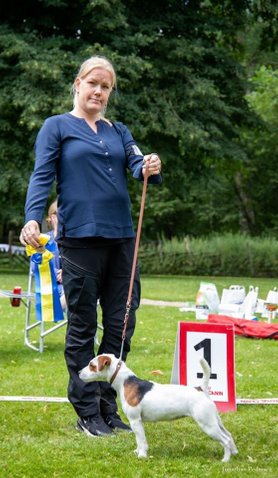 Little Stars Fantasia		Foxbrush Latte MacciatoFaithful AngusFoxbruh John DeereÄnglas PoHo Pikkabo Little Devil´s Nike     6. Änglas Ärtiga Älvira     7. Foxbrush Hitachi     8. Orion´s Asta         Little Devil´s Bruno     9. Crystal Ice Dirty Diana     10. Faithful Amber, Faithful Aztra     11. Union Jack Crash at Änglas, Little Devil´s Dakota     12. Crystal Ice Lucy, Foxbrush New HollandSenior.			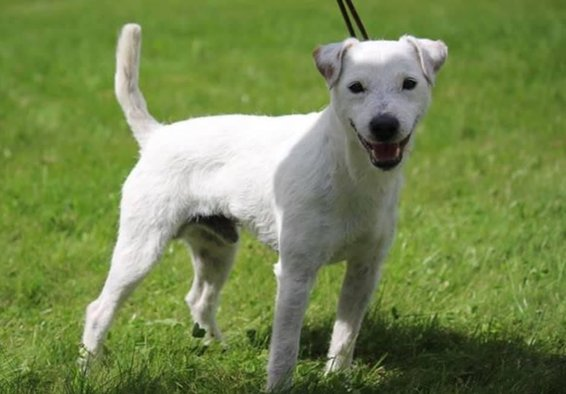 Änglas Jazzo JamesRushill Thon      3. Mallwax Östen at Orions         Orions Tyra at Hagvikens     4. Foxbrush Kleber         Änglas Latjo Lajban     5. Top Noch MelanieJunior handler.		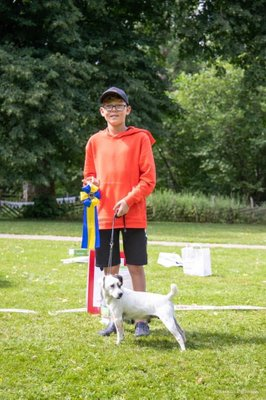       1. Edvin      2. Matilda      3. Ida     4. Albin     5. MoaBarn med hund.		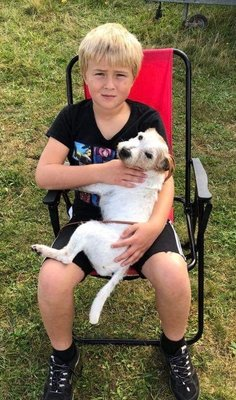 GustavEsterAlvarMelker, Elis, EliasSofiaÅrets rallylydnad.			Änglas Nicolina at Faithful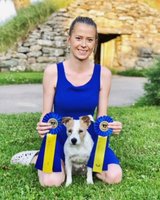 